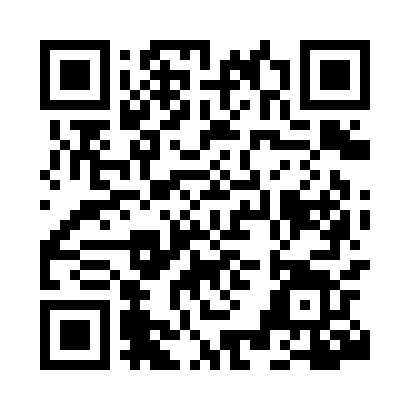 Prayer times for Inverell, AustraliaWed 1 May 2024 - Fri 31 May 2024High Latitude Method: NonePrayer Calculation Method: Muslim World LeagueAsar Calculation Method: ShafiPrayer times provided by https://www.salahtimes.comDateDayFajrSunriseDhuhrAsrMaghribIsha1Wed5:036:2411:532:585:216:372Thu5:046:2511:532:585:206:363Fri5:046:2511:522:575:196:364Sat5:056:2611:522:565:186:355Sun5:056:2711:522:565:176:346Mon5:066:2711:522:555:176:347Tue5:066:2811:522:545:166:338Wed5:076:2911:522:545:156:329Thu5:076:2911:522:535:146:3210Fri5:086:3011:522:535:146:3111Sat5:086:3011:522:525:136:3112Sun5:096:3111:522:525:126:3013Mon5:096:3211:522:515:126:3014Tue5:106:3211:522:515:116:2915Wed5:106:3311:522:505:116:2916Thu5:116:3411:522:505:106:2817Fri5:116:3411:522:495:096:2818Sat5:126:3511:522:495:096:2719Sun5:126:3511:522:485:086:2720Mon5:136:3611:522:485:086:2621Tue5:136:3711:522:485:076:2622Wed5:146:3711:522:475:076:2623Thu5:146:3811:522:475:076:2524Fri5:156:3811:522:475:066:2525Sat5:156:3911:522:465:066:2526Sun5:166:3911:532:465:066:2527Mon5:166:4011:532:465:056:2428Tue5:176:4111:532:465:056:2429Wed5:176:4111:532:455:056:2430Thu5:176:4211:532:455:046:2431Fri5:186:4211:532:455:046:24